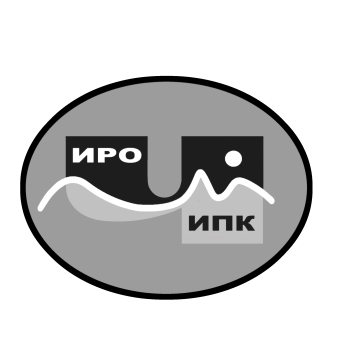 ГОСУДАРСТВЕННОЕ АВТОНОМНОЕУЧРЕЖДЕНИЕ ДОПОЛНИТЕЛЬНОГО ПРОФЕССИОНАЛЬНОГО ОБРАЗОВАНИЯ ЧУКОТСКОГО АВТОНОМНОГО ОКРУГА «ЧУКОТСКИЙ ИНСТИТУТ РАЗВИТИЯ ОБРАЗОВАНИЯ И ПОВЫШЕНИЯ КВАЛИФИКАЦИИ»Центр непрерывного повышения                                     профессионального мастерстваИнформационно-аналитическая справкао повышении уровня профессионального мастерства педагогических работников и управленческих кадров системы общего, дополнительного образования детей и профессионального образования  Чукотского автономного округа  по состоянию на 30 декабря 2022 г.Информационно-аналитическая справка составлена  в целях представления основных итогов деятельности по повышению уровня профессионального мастерства педагогических работников и управленческих кадров системы общего, дополнительного образования детей и профессионального образования по состоянию на 30 декабря 2022 г., выявлению проблем и формулированию предложений для дальнейшей работы. В 2022 году содержание программ дополнительного профессионального образования было направлено на формирование профессиональных компетенций, необходимых для успешной реализации приоритетных направлений Чукотского автономного округа. Акцент был сделан на внедрение и реализацию обновленных ФГОС НОО и СОО; функциональную грамотность, воспитательную работу в условиях образовательной организации.Актуальной проблемой, требующей формирования новых компетенций педагогических работников, стало введение в учебный процесс обновленных ФГОС.  В этой связи муниципальными тьюторами был проведен соответствующий мониторинг, по результатам которого были сформированы учебные группы обучающихся и проведено  обучение с использованием дистанционных образовательных технологий по дополнительной профессиональной программе (повышения квалификации) «Реализация требований обновленных ФГОС НОО, ФГОС ООО в работе учителя». Обучение осуществлялось на цифровой образовательной платформе ГАУ ДПО ЧИРОиПК в период с 20 апреля по 31 мая 2022 года. Продолжительность обучения составила 36 часов.В  целях организации и проведения мониторинга профессиональных дефицитов работников ОО ЧАО были проведены:1. Аналитические исследования педагогических затруднений дидактического и методического характера в области развития функциональной и иных видов грамотности школьников.2. Аналитические исследования затруднений педагогических работников и управленческих кадров при освоении дополнительных профессиональных программ (https://chao.chiroipk.ru/index.php/2017-03-15-00-32-33/diagnosticheskij-instrumentarij-po-vyyavleniyu-professionalnykh-zatrudnenij-obuchayushchikhsya-po-dpp-pk ).3. Аналитические исследования эффективных педагогических и управленческих практик решения приоритетных задач в области образования:- аналитическая справка о системе обеспечения ГАУ ДПО ЧИРО и ПК профессионального развития педагогических работников Чукотского автономного округа по воспитательной деятельности.- аналитическая справка о реализации целевой модели наставничества в образовательных организациях Чукотского автономного округа региональным наставническим центром ГАУ ДПО ЧИРОиПК.В целях восполнения профессиональных дефицитов обучающихся по ДПП (пк), выявленных в процессе проведения входной диагностики и диагностики профессиональных затруднений учителей общеобразовательных организаций Чукотского автономного округа, а также в целях внедрения в учебный процесс персонифицированной модели повышения квалификации и уровня профессионального мастерства работников образования, были разработаны и предложены обучающимся для выбора дополнительные к основным рабочим программам ДПП(пк) учебные модули (приказ ГАУ ДПО ЧИРОиПК от 03.02.2022 г. № 01-03/20 «Об утверждении рабочих программ учебных модулей дополнительных профессиональных программ (программ повышения квалификации), разрабатываемых и реализуемых в ГАУ ДПО ЧИРОиПК в 2022 году в целях восполнения профессиональных дефицитов обучающихся по ДПП (пк)»).  В индивидуальные учебные планы обучающихся в ГАУ ДПО ЧИРОиПК в 2022 году вошли рабочие программы дополнительных учебных модулей следующей тематики:«Педагогическая поддержка одарённых детей», «Профилактика синдрома профессионального (эмоционального) выгорания педагогов», «Организация учебно-воспитательного процесса для детей с ОВЗ», «Развивающая предметно-пространственная среда в дошкольной образовательной организации»,  «Метод проектов как педагогическая технология»,  «Трансляция собственного педагогического опыта», «Технология проблемного обучения», «Технология модульного обучения», «Психолого-педагогическое сопровождение образовательного процесса»,«Основы экспериментальной деятельности в образовании», «Основы культурно-досуговой деятельности».В  целях восполнения профессиональных дефицитов руководителей ОО ЧАО были разработаны и внедрены в индивидуальные учебные программы данной категории обучающихся дополнительные учебные модули (приказ ГАУ ДПО ЧИРОиПК от 01.03.2022 г. № 01-03/40 «О включении в ДПП (пк) «Функциональная грамотность обучающихся в контексте оценки механизмов управления качеством образования» учебного модуля «Владение технологиями тайм-менеджмента», учебного модуля «Организация работы по формированию цифровой образовательной среды в ОО») следующей тематики:1. «Владение технологиями тайм-менеджмента», 2. «Организация работы по формированию цифровой образовательной среды в ОО».По итогам проведения диагностических процедур, направленных на выявление профессиональных дефицитов обучающихся, индивидуальные учебные планы (ИУП) разработаны и реализованы для 86 обучающихся: - с учетом выявленных в процессе диагностических процедур профессиональных дефицитов разработаны и реализованы индивидуальные образовательные маршруты (ИОМ) освоения дополнительных профессиональных программ (программ повышения квалификации) для 19 педагогических работников (учителей общеобразовательных организаций), 16 руководящих работников;- в рамках проведения муниципальных очно-заочных обучающих семинаров, направленных на устранение профессиональных дефицитов педагогов дошкольных образовательных организаций Чукотского автономного округа, разработаны и реализованы ИОМ для  51 педагога.В целях организации и осуществления повышения квалификации педагогических работников и управленческих кадров в 2022 г. на базе ЦНППМ  (https://chao.chiroipk.ru/index.php/home/2016-12-19-22-00-00 ):- реализованы 16 дополнительных профессиональных программ (программ повышения квалификации) в том числе программы для 422 педагогических работника и 167 управленческих кадров образовательных организаций Чукотского автономного округа,- осуществлено обучение 287 педагогических работников по дополнительным профессиональным программам (программам повышения квалификации), разработанным и апробированным на базе ГАУ ДПО ЧИРОиПК в 2021 - 2022 годах, вошедших в федеральный реестр программ ДПО:- по дополнительной профессиональной программе (программе повышения квалификации) «Современные подходы к преподаванию географии в условиях реализации ФГОС ООО и ФГОC СОО» 6 педагогических работников,- по дополнительной профессиональной программе (программе повышения квалификации) «Формирование функциональной грамотности на уроках обществознания» 8 педагогических работников,- по дополнительной профессиональной программе (программе повышения квалификации) «Организация воспитательной работы по противодействию деструктивному поведению подростков и обучающейся молодежи» 34 педагогических работника, - по дополнительной профессиональной программе (программе повышения квалификации) «Школа Министерства просвещения. Новые возможности для повышения качества образования» 239 педагогических работника (36 школьных команд).Реализованы 3 дополнительные профессиональные программы (программы повышения квалификации) в сетевой форме:- дополнительная профессиональная программа «Организация летнего отдыха» в форме муниципального семинара , 58 педагогических работников,- дополнительная профессиональная программа «Психолого-педагогическое сопровождение детей дошкольного возраста с ДЦП» в форме муниципального семинара, 7 педагогических работников,- дополнительная профессиональная программа «Особенности работы педагога с детьми, имеющими  интеллектуальные нарушения в дошкольном учреждении» в форме муниципального семинара, 3 педагогических работника.Работа по совершенствованию предметных компетенций педагогических работников была осуществлена в процессе разработки и реализации следующих дополнительных профессиональных программ (программ повышения квалификации, программ профессиональной переподготовки):- ДПП (пк) «Формирование читательской грамотности на уроках родного языка и родной литературы» (29 обучившихся);- ДПП (пк) «Современные подходы к преподаванию географии в условиях реализации ФГОС ООО и ФГОC СОО» (6 обучившихся),- ДПП (пк) «Формирование функциональной грамотности на уроках обществознания» (8 обучившихся),- ДПП (пк) «Обучение русскому языку на основе метапредметных компетенций с целью формирования функциональной грамотности обучающихся» (20 обучившихся), - ДПП (пк) «Финансовая грамотность в математике (5 обучившихся),- ДПП (пк) «Формирование основ финансовой грамотности на уроках обществознания» (5 обучившихся),- ДПП (пк) «Методологический и содержательный аспект преподавания предметной области «Основы духовно-нравственной культуры народов России»» (13 обучившихся);- ДПП (пп) «Родной (чукотский, эвенский, эскимосский) язык и родная литература» (27 обучившихся). - Дополнительная профессиональная программа (программа профессиональной переподготовки) «Родной (чукотский, эвенский, эскимосский) язык и родная литература» в объёме 500 академических часов, которую успешно освоили 27 педагогических работников ОО ЧАО.  Реализация данной программы позволила обеспечить образовательные организации Чукотского автономного округа специалистами в области преподавания родного (чукотского, эскимосского, эвенского) языков и родной литературы. Совершенствование предметных компетенций педагогических работников осуществлено для 58 учителей-предметников из ОО ЧАО, в том числе относящихся к школам с низкими образовательными результатами, осуществлено в процессе обучения на федеральном портале ДПО по  ДПП (пк) «Школа современного учителя. Развитие читательской/математической/естественно-научной грамотности» (58 обучившихся).В целях взаимодействия ЦНППМ с Федеральным координатором ЕФС было организовано и обеспечено освоение 15 дополнительных профессиональных программ (программ повышения квалификации) педагогических работников и управленческих кадров на федеральном образовательном портале «Академии Минпросвещения» следующей тематики:- по ДПП (пк) «Актуальные вопросы управления качеством образования в условиях реализации обновленных ФГОС» (2 специалиста ГАУ ДПО ЧИРОиПК);- по ДПП (пк) «Актуальные вопросы управления организацией дополнительного профессионального образования при реализации проекта «Школа Министерства просвещения России» (5 управленческих кадров ГАУ ДПО ЧИРОиПК);- по ДПП (пк) «Подготовка специалистов ЦНППМ к работе с программами ДПО, включенными в Федеральный реестр» (10 педагогических и руководящих работников ГАУ ДПО ЧИРОиПК);- по ДПП (пк) «Использование современного учебного оборудования в центрах образования естественно-научной и технологической направленностей «Точка роста» (30 педагогических работников);- по ДПП (пк) «Использование современного учебного оборудования в центрах цифрового образования «IT-куб» (5 педагогических работников);- по ДПП (пк) «Школа современного учителя. Развитие читательской/математической/естественно-научной грамотности» (58 педагогических работников);- по ДПП (пк) «Внутренняя система оценки качества образования: развитие в соответствии с обновленными ФГОС» (21 руководящий работник).- ДПП (пк) «Инструментальные компетенции руководителя образовательной организации» (2 обучившихся).- ДПП (пк)  «Использование современного учебного оборудования в центрах образования естественно-научной и технологической направленностей «Точка роста» (2 человек);- ДПП (пк)  «Методика преподавания общеобразовательной дисциплины «Право» с учетом профессиональной направленности основных образовательных программ среднего профессионального образования» (1 человек);- ДПП (пк) «Трансформация методической службы и организация методического сопровождения педагогов» (3 человека);- ДПП (пк)  «Российские цифровые инструменты и сервисы в деятельности современного педагога дополнительного образования детей» (9 человек);- ДПП (пк)  «Школа управленцев: особенности управления образовательной организацией» (2 человека)- ДПП (пк)  «Разговоры о важном»: система работы классного руководителя (куратора) (ДФО,СЗФО, СКФО, ЮФО, Херсонская обл., Запорожская обл.)  (92 человека) - ДПП (пк)  «Комфортная школа: основы проектирования образовательной среды в общеобразовательной организации» (25 человек)Были проведены вебинары по вопросам внедрения в педагогическую практику требований ФГОС НОО и СОО, а также внедрения в управленческую практику требований ФГОС НОО и СОО (https://chao.chiroipk.ru/index.php/11-ffa/305-nauchno-metodicheskie-materialy-po-perekhodu-na-obnovlennye-fgos-noo-fgos-ooo):02.02.2022 г. вебинар «Апробация Примерных рабочих программ НОО и ООО и Типового комплекта методических документов»;Вебинар «Обновленные ФГОС НОО, ФГОС ООО: общие вопросы».Сформирован региональный банк, а также организована и проведена диагностика педагогических работников ОО ЧАО, относящихся к школам с низкими образовательными результатами. Утверждены адресные методические рекомендации по итогам самодиагностики в рамках проекта адресной методической помощи, результаты диагностики профессиональных затруднений учителей из школ, демонстрирующих низкие результаты обучения. (https://chao.chiroipk.ru/index.php/2017-03-15-00-32-33/regionalnyj-proekt-500 );В целях обеспечения методического сопровождения педагогов, участвующих в конкурсах профессионального мастерства в 2022 году, были проведены следующие мероприятия для педагогических работников, участвующих в конкурсах:-  04.03.2022 Вебинар «Организационно-методические особенности проведения окружного конкурса педагогического мастерства «Педагог года Чукотки-2022» в номинации «Педагог дополнительного образования года Чукотки»» (3 участника);- 04.03.2022 Вебинар «Организационно-методические особенности проведения окружного конкурса педагогического мастерства «Педагог года Чукотки-2022» в номинации «Воспитатель года Чукотки»» (6 участников); - 10.03.2022 Вебинар «Организационно-методические особенности проведения окружного конкурса педагогического мастерства «Педагог года Чукотки-2022» в номинации «Педагог родных языков КМНЧ года Чукотки»» 4 участника);- 11.03.2022  Вебинар «Организационно-методические особенности проведения окружного конкурса педагогического мастерства «Педагог года Чукотки-2022» в номинации «Учитель года Чукотки»» (6 участников); - 11.03.2022 «Организационно-методические особенности проведения окружного конкурса педагогического мастерства «Педагог года Чукотки-2022» в номинации «Учитель здоровья года Чукотки»» (5 участников); - 11.03.2022 Вебинар «Организационно-методические особенности проведения окружного конкурса педагогического мастерства «Педагог года Чукотки-2022» в номинации «Педагог-психолог года Чукотки»» (3 участника);- 11.03.2022 Вебинар «Организационно-методические особенности проведения окружного конкурса педагогического мастерства «Педагог года Чукотки-2022» в номинации «Классный руководитель года Чукотки»» (5 участников);На базе ЦНППМ был проведен дистанционный этап (в онлайн формате) окружного конкурса педагогического мастерства «Педагог года Чукотки-2022».  Оценивание выступлений участников конкурса и определения победителей и призеров конкурсов дистанционного этапа были проведены в следующих номинациях:Окружной конкурс педагогического мастерства «Педагог года Чукотки- 2022» в номинации «Воспитатель года Чукотки», Окружной конкурс педагогического мастерства «Педагог года Чукотки- 2022» в номинации «Классный руководитель года Чукотки»,Окружной конкурс педагогического мастерства «Педагог года Чукотки- 2022» в номинации «Преподаватель родных языков КМНЧ года Чукотки», Окружной конкурс педагогического мастерства «Педагог года Чукотки- 2022» в номинации «Педагог-психолог года Чукотки». Кроме того, в целях методического сопровождения педагогов-финалистов регионального этапа конкурса «Учитель года-2022», были проведены встречи-тренинги для подготовки их к участию в заключительном этапе Всероссийского конкурса «Учитель года – 2022».С целью проведения активизации научной и творческой деятельности работников системы образования, на базе ЦНППМ:25 ноября 2022 года в рамках Всероссийской просветительской акции общероссийской общественно-государственная просветительской организации «Российское общество «Знание» проведен лекторий «Учитель – учителю», на котором в качестве спикеров выступили учителя МБОУ СОШ № 1 г. Анадыря с лекциями под общей тематикой «Россия – легенды» (https://vk.com/@chiroipk-akciya-uchitel-uchitelu-v-chukotskom-avtonomnom-okruge) 30 ноября 2022 г. состоялось заседание Организационного комитета Пятнадцатых окружных Керековских чтений, на котором были рассмотрены итоги регионального конкурса «Родной язык: образование, семья и общество» (https://vk.com/@chiroipk-itogi-regionalnogo-konkursa-rodnoi-yazyk-obrazovanie-semya-i );7 декабря 2022г. прошел очный этап научно-практической конференции «Культурное наследие народов Чукотки» (https://vk.com/@chiroipk-na-baze-centra-nepreryvnogo-povysheniya-professionalnogo-mas );В рамках участия в деятельности инновационных площадок по реализации сетевых проектов, сетевого взаимодействия на базе ЦНППМ организованы и проведены следующие мероприятия:- обучающий вебинар по теме: «Методические рекомендации по проведению интерактивных занятий по профилактике употребления психоактивных веществ среди детей и молодёжи» с педагогами – участниками 1 этапа Региональной акции «Здоровая Чукотка». Ведущий лектор -  Моисеев Олег Олегович, руководитель Московского городского отделения Общероссийской общественной организации поддержки президентских инициатив в области здоровьесбережения нации «Общее дело». Приняли участие 92 педагога из 22-х общеобразовательных организаций и организаций среднего профессионального образования Чукотского автономного округа;- цифровой онлайн-урок для обучающихся - участников 2 этапа Региональной акции «Здоровая Чукотка» по теме:  «Пагубность воздействия курения и алкоголя на физическое здоровье человека». Ведущий лектор -  Моисеев Олег Олегович, руководитель Московского городского отделения Общероссийской общественной организации поддержки президентских инициатив в области здоровьесбережения нации «Общее дело». Возраст участников: от 6 до 18 лет. Общее число участников: свыше 1300,- третий, заключительный, этап одиннадцатой ежегодной интерактивной олимпиады Президентской библиотеки для школьников «Россия в электронном мире» по истории, обществознанию и русскому языку (г. Санкт-Петербург), в которой приняли участие 16 обучающихся в МБОУ «Средняя общеобразовательная школа №1 г. Анадыря» (ссылка на информацию о проведении олимпиады в разделе «Новости»: https://chao.chiroipk.ru). - в рамках сетевого сотрудничества организовано обучение педагогических работников Чукотского автономного округа на платформе ФГБУ «Федеральный институт родных языков народов Российской Федерации» по следующими дополнительным профессиональным программам (программам повышения квалификации): 1.«Развитие предметной компетенции учителя русского языка: теоретические и практические аспекты» (4 чел.),  	2.«Методика преподавания русского языка и родных языков народов Российской Федерации в соответствии с требованиями обновленных ФГОС НОО, ФГОС ООО и требованиями ФГОС СОО к образовательным достижениям обучающихся» (17 чел.), 3.  «Формирование функциональной грамотности обучающихся на уроках русского языка и родных языков народов Российской Федерации» (6 чел.), 4. «Обновление содержания школьного филологического образования в соответствии с ФГОС НОО: теория и практика преподавания русского языка и родных языков народов Российской Федерации (уровень начального общего образования)» (20 чел.)Заведующая ЦНППМ                             Г.В. Литвинова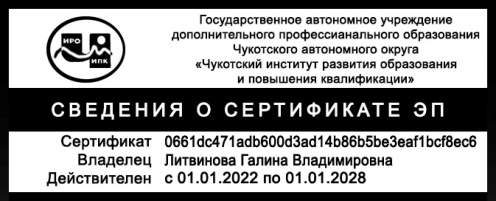 